Уроки 3-Б класса на вторник 21.04.20года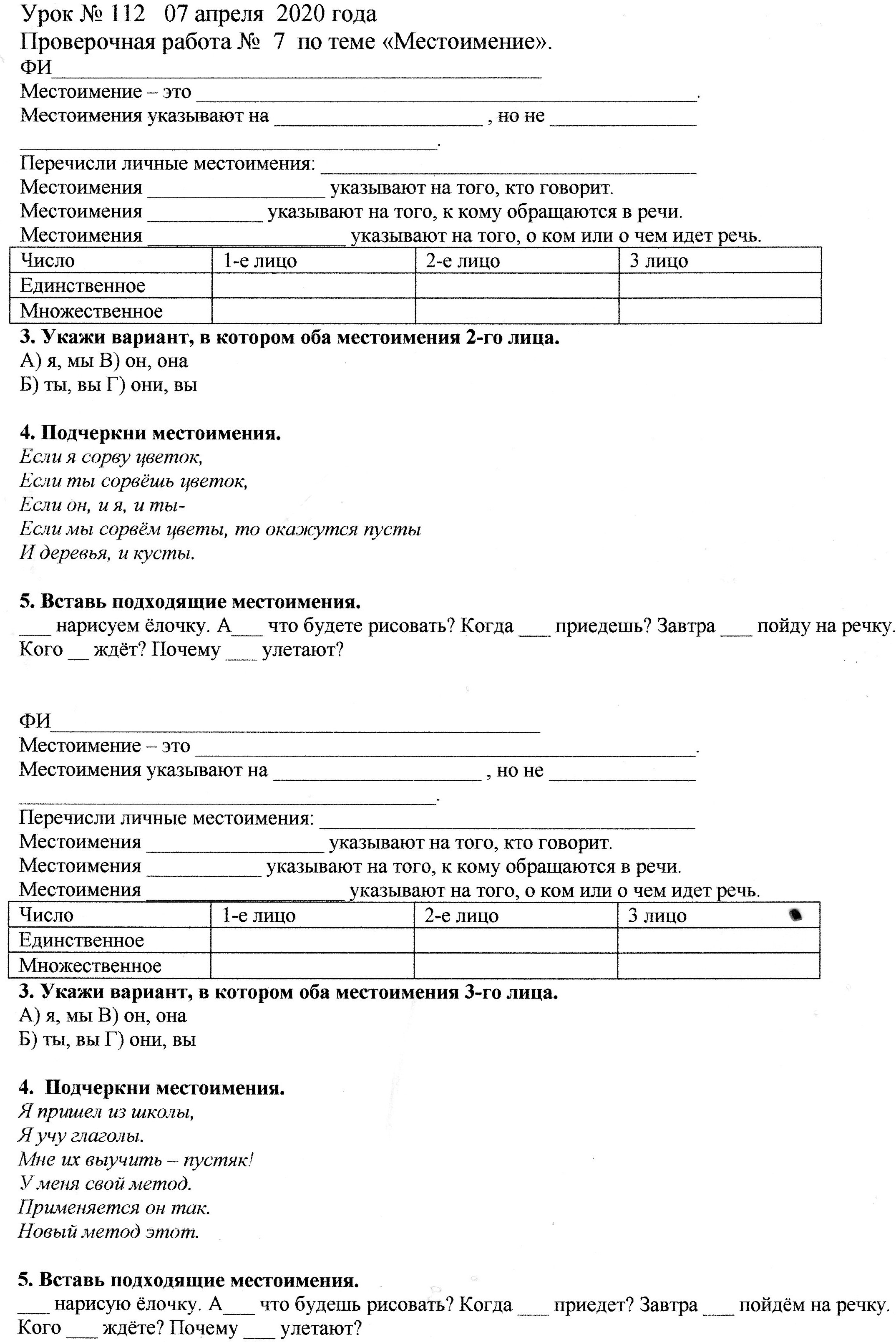 1. Литературное чтениеТема. В.Ю. Драгунский "Полкило". Обобщающий урок по разделу "Собирай по ягодке - наберёшь кузовок". Тест№10. "Мурзилка" и "Весёлые картинки" - самые старые детские журналы. По страницам журналов для детей.https://nsportal.ru/nachalnaya-shkola/chtenie/2012/08/28/prezentatsiya-po-teme-puteshestvie-po-stranitsam-detskikhУчебник стр. 174-стр.178, выр. чтение, определить главную мысль текста и кратко записать в тетрадь. Прочитать рассказы из детских журналов.Задания переслать 21.04.20г.2 Русский языкТема. Изменение глаголов по временам. Роль глаголов в прошедшем времени. Изменение глаголов прошедшего времени по родам. Развитие речи. Контрольное изложениеhttps://www.youtube.com/watch?v=GEXiCtj2WgsУчебник стр.116, 121, 122 - выучить правило,  письменно выполнить упр.204, упр.216, На стр.120 упр. 213 - озаглавить текст написать его изложение. (на вопросы ответить устно)Выполнить проверочную работу №7 по теме "Местоимение"Задания переслать 21.04.20г.3МатематикаТема.  Итоговая  диагностическая работа №9.Повторение. Калькулятор.Нумерация. Сложение и вычитание.https://www.youtube.com/watch?v=NEozY8Q-_x0Выполнить итоговую диагностическую работу . стр.110-111учебника, выбери свой вариант.Учебник стр.97 - ознакомиться. Попробовать порешать.Задания переслать 21.04.20г.4 Музыка